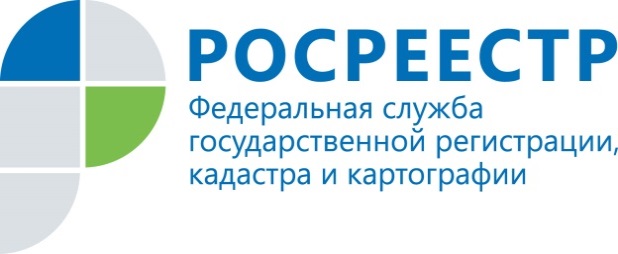 Помощник руководителя Управления Росреестра                                    ПРЕСС-РЕЛИЗпо Приморскому краю по СМИ  А. Э. Разуваева+7 (423) 241-30-58моб. 8 914 349 45 85
25press_rosreestr@mail.ruhttps://rosreestr.ru/  690091, Владивосток, ул. Посьетская, д. 48Приморские регистраторы фиксируют стабильно высокий спрос на ипотекуВладивосток, 31 января 2019 г. – Управление Росреестра по Приморскому краю подвело итоги по количеству регистрационных записей об ипотеке, внесенных в ЕГРН в 2018 году. Стабильно высоким остается спрос на ипотеку в Приморском крае. За 2018 год Управлением Росреестра по Приморскому краю внесено в ЕГРН 30918 регистрационных записей об ипотеке, что на 21,6 % больше, чем в 2017 году. При этом на 30,4% в ушедшем году увеличилось количество регистрационных записей об ипотеке жилых помещений. Управлением зарегистрировано 19 955 прав на жилые помещения в Приморском крае, что на 30,4 % больше, чем в 2017 г., когда было зарегистрировано 15 304 прав.   На 31,7% больше, чем в 2017 году, увеличилось количество рег. записей об ипотеке жилых помещений, приобретенных за счет кредитных средств, которые составили 12 805 записей против 9 724 за отчетный период 2017 г.   Нежилые здания, сооружения и помещения также пользовались спросом, в отличие от показателей 2017 года, когда приморские регистраторы констатировали некоторое снижение. Общее количество за 2018 год составило 7926 рег. записей, тогда как в 2017 году эта цифра составляла 4441 записи.  Увеличилось на 14,3% количество регистрационных записей об ипотеке земельных участков. В 2018 г. Управлением Росреестра по Приморскому краю было зарегистрировано 6321 право, тогда как в 2017 —5532.Для справки: Ипотека – финансовый инструмент, который активно используется населением для приобретения жилья. С 1 января 2018 года заработала новая программа господдержки ипотечных заемщиков, которая предусматривает снижение ипотечной ставки до 6% в течение трех или пяти лет. Воспользоваться новыми условиями смогли семьи, у которых после 1 января 2018 года родился второй или третий ребенок.Почти 57 млрд. рублей составил оборот рынка вторичного жилья во Владивостоке в 2018 году, при этом большая часть сделок была проведена с помощью ипотеки.  Объёмы выданных ипотечных кредитов в крае растут как количественно, за счет оживления рынка, общего роста числа сделок на рынке и увеличения доли ипотечных сделок, так и в денежном выражении за счет роста среднего размера кредита.О РосреестреФедеральная служба государственной регистрации, кадастра и картографии (Росреестр) является федеральным органом исполнительной власти, осуществляющим функции по государственной регистрации прав на недвижимое имущество и сделок с ним, по оказанию государственных услуг в сфере ведения государственного кадастра недвижимости, проведению государственного кадастрового учета недвижимого имущества, землеустройства, государственного мониторинга земель, навигационного обеспечения транспортного комплекса, а также функции по государственной кадастровой оценке, федеральному государственному надзору в области геодезии и картографии, государственному земельному надзору, надзору за деятельностью саморегулируемых организаций оценщиков, контролю деятельности саморегулируемых организаций арбитражных управляющих. Подведомственными учреждениями Росреестра являются ФГБУ «ФКП Росреестра» и ФГБУ «Центр геодезии, картографии и ИПД». В ведении Росреестра находится ФГУП «Ростехинвентаризация – Федеральное БТИ». Управлением Росреестра по Приморскому краю с декабря 2004 года руководит Евгений Александрович Русецкий.